Уважаемые анапчане!Если у вас есть информация о фактах незаконного оборота и потребления наркотиков, посева, произрастания, культивирования наркосодержащей растительности или других преступлениях; если вы знаете о местонахождении надписей, рекламирующих продажу наркотических средств «Спайс», обращайтесь по следующим телефонам:– телефон доверия антинаркотической комиссии администрации Анапы:      8 (86133) 5-04-61 (с 9.00 до 18.00 в рабочие дни); e-mail: ovk@anapa-official.ru;– дежурная часть ОМВД России по г. Анапе: (86133) 4-68-82 или 02 (круглосуточно);– отдел по контролю за оборотом наркотиков ОМВД России по г. Анапе:    8 (86133) 5-48-95 (с 9.00 до 18.00 в рабочие дни);– дежурная часть Анапского ЛО МВД России на транспорте:                        (86133) 3-37-14 (круглосуточно);– наркологический кабинет взрослой поликлиники:                                    (86133) 5-00-52   (с 8.00 до 17.00 в рабочие дни);– наркологический кабинет детской поликлиники: (86133) 4-04-79   (с 8.00 до 17.00 в рабочие дни).Антинаркотическая комиссия приглашает к сотрудничеству всех, кому небезразлично будущее наших детей, всех, кто осознает опасность сложившейся ситуации, независимо от пола и возраста, вероисповедания и политических взглядов. Не оставайтесь равнодушными! 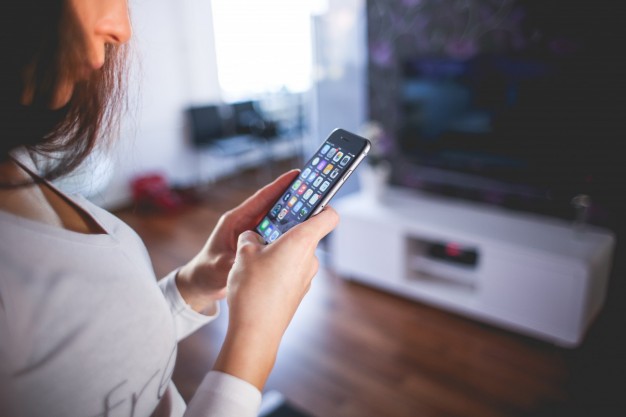 